10/07/2014BİRİNCİ BÖLÜMAmaç-Kapsam-Konu-TanımlarAmaçMADDE 1 - (1) Bu yönerge Tekirdağ Namık Kemal Üniversitesinde görevli öğretim üyelerinin ve araştırma görevlileri, öğretim görevlileri, uzman ve okutman gibi öğretim elemanlarının akademik kıyafetleri ile ilgili esas ve usulleri belirlemek amacıyla düzenlenmiştir.KapsamMADDE 2 - (1) Bu yönerge Tekirdağ Namık Kemal Üniversitesinde görevli öğretim üyelerinin ve araştırma görevlileri, öğretim görevlileri, uzman ve okutman gibi öğretim elemanlarının akademik kıyafetlerinin şeklini ve kullanımına dair esasları kapsar.KonuMADDE 3 - (1) Bu yönergenin konusunu Tekirdağ Namık Kemal Üniversitesinde görevli öğretim üyelerinin ve araştırma görevlileri, öğretim görevlileri, uzman ve okutman gibi öğretim elemanlarının akademik kıyafetlerinin şekil ve kullanımına dair esaslar oluşturur.DayanakMADDE 4 - (1) Bu yönerge 2547 sayılı Yükseköğretim Kanununa dayanılarak hazırlanmıştır.TanımlarMADDE 5 - (1) Üniversite : Tekirdağ Namık Kemal ÜniversitesiniRektör : Tekirdağ Namık Kemal Üniversitesi Rektörünü ifade eder.İKİNCİ BÖLÜMAkademik Kıyafetlerin Şekil ve KullanımıAkademik kıyafet şekliMADDE 6 - (1) Üniversite öğretim üyelerine mahsus akademik kıyafet, üstlük ve omuz atkısından ibarettir. Bunların şekli ve üstündeki motifleri EK-1 gösterilmiştir. Akademik kıyafet, içi, kol kapakları ve atkının her iki tarafı her akademik birim için aşağıda belirtilen renkte olup ipekli satendendir. Atkının yalnız ön kısmının ucuna, portakal sarısı renginde ve simden motif işlenmiştir. Kıyafetin yakasında, üniversitenin ilgili birimlerini tanımlayan satenden bir renk şeridi mevcuttur.Rektörün üstlük ve atkısı beyaz renktedir.Atkını üzerine profesörler için üç, doçentler için iki, yardımcı doçentler için bir sıra motif işlenir.Araştırma Görevlileri, Öğretim Görevlileri, Uzman ve Okutman gibi öğretim elemanları için şalın ön kısmındaki uç kenarından 5cm içeride ilgili birimin renginde 2cm genişliğinde bir şerit bulunur.Akademik kıyafetlerin kullanılmasıMADDE 7 - (1) Akademik kıyafet, koyu renk sivil elbise, beyaz yaka üzerine koyu renk boyun bağı ve siyah iskarpin ile giyilir.MADDE 8 - (1) Akademik kıyafet, Üniversitelerin akademik törenlerinde ve Üniversite dışındaki her türlü resmi törenlerde giyilir.MADDE 9 - (1) Doçentlik ve Doktora imtihanlarında, açılış derslerinde ve diploma törenlerinde akademik kıyafet giyilmesi zorunludur. (2) Üniversiteden emekli olarak ayrılan öğretim üyeleri, davet edildikleri akademik törenlere akademik kıyafetler ile iştirak edebilirler.ÜÇÜNCÜ BÖLÜMSon HükümlerYürürlükMADDE 10 - (1) Bu yönerge Üniversite Senatosu tarafından kabul edildiği tarihte yürürlüğe girer.YürütmeMADDE 11 - (1) Bu yönerge hükümleri Rektör tarafından yürütülür.EK 1:AKADEMİK BİRİMLERİN TANIMLAYICI RENKLERİ-ZİRAAT FAKÜLTESİ	Yeşil(33FF00)-ÇORLU MÜHENDİSLİK FAKÜLTESİ	Mavi(A2D2F0)-TIP FAKÜLTESİ	Bordo(B22035)-FEN-EDEBİYAT FAKÜLTESİ;Fen Bölümleri için	Koyu Turuncu(B8710E),Sosyal Bölümler için	Açık Yeşil(A5FA8B)-İKTİSADİ VE İDARİ BİLİMLER FAKÜLTESİ	Parlak Güneş Sarısı(FAFA39)-YÜKSEKOKULLAR	Krem(F4F5DB)-MESLEK YÜKSEKOKULLARI	Mürdüm(6A0888)-İLAHİYAT FAKÜLTESİ	Turkuaz(349696)-VETERİNERLİK FAKÜLTESİ	Nar Çiçeği(BD2C5C-Açık Bordo)-GÜZEL SANATLAR MİMARLIK VE TASARIM FAKÜLESİ…Gri(D3D7DA)FEN EDEBİYATFEN EDEBİYATD3D7DAGÜZEL SANATLAR TASARIMiKTİSADİ VE iDARİİLAHİYATFAKÜLTESİ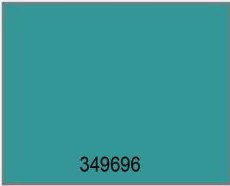 FAKÜLTESİ(Fen Bölümleri)   FAKÜLTESİ (Sosyal Bölümler)  VE MİMARLIK FAKÜLTESİ  BİLİMLER FAKÜLTESİMESLEK YÜKSEKOKULLARI MÜHENDİSLİK FAKÜLTESİ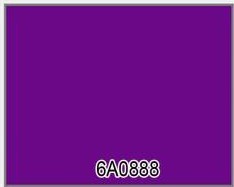 ZiRAAT FAKÜLTESİTIP FAKÜLTESİ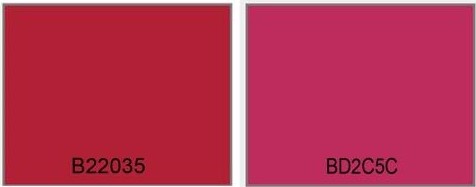 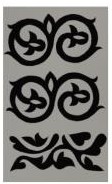 PROFESÖRVETERİNER FAKÜLTESİ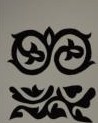 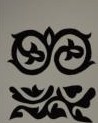 DOÇENT	YARDIMCI DOÇENTF4F5DB YÜKSEKOKULLAR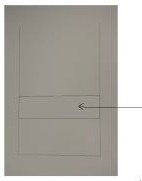 ARAŞTIRMA GÖREVLİSİ ÖĞRETİM GÖREVLİSİ OKUTMAN iÇİNBU ALANDA BULUNDUĞU iLGİLi KURUMDAKi RENK KULLANILACAKTIR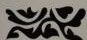 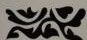 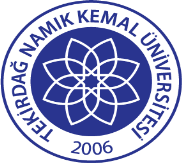 TNKÜ AKADEMİK KIYAFET YÖNERGESİDoküman No: EYS-YNG-005TNKÜ AKADEMİK KIYAFET YÖNERGESİHazırlama Tarihi: 01.11.2021TNKÜ AKADEMİK KIYAFET YÖNERGESİRevizyon Tarihi:--TNKÜ AKADEMİK KIYAFET YÖNERGESİRevizyon No: 0TNKÜ AKADEMİK KIYAFET YÖNERGESİToplam SayfaSayısı 3